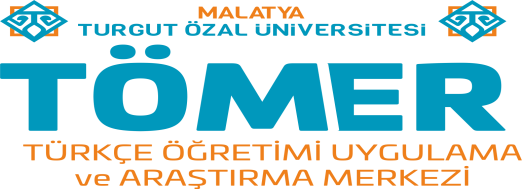 Yukarıdaki bilgilerin doğruluğunu, ilanda belirtilen şartları kabul, kurstan kendi isteğimle ayrıldığım taktirde ücretin tamamını yatıracağımı taahhüt ederim.( I guarantee that the information above is true and I will pay the whole fee If I discontinue the course). Müracaatınızı bu formla birlikte aşağıda belirtilen belgelerle yapınız.   (Make your application with this form and the following documents).Pasaport fotokopisi (Passport copy).Harç dekontu (Bank receipt).Fotoğraf (5 adet)( 5 Photographs).…./…./2019signatureTÜRKÇE ÖĞRETİM VE UYGULAMA MERKEZİBASVURU FORMUTURKISH LANGUAGE EDUCATİON APPLICATION AND RESEARCH CENTER APPLICATION FORMTÜRKÇE ÖĞRETİM VE UYGULAMA MERKEZİBASVURU FORMUTURKISH LANGUAGE EDUCATİON APPLICATION AND RESEARCH CENTER APPLICATION FORMTÜRKÇE ÖĞRETİM VE UYGULAMA MERKEZİBASVURU FORMUTURKISH LANGUAGE EDUCATİON APPLICATION AND RESEARCH CENTER APPLICATION FORMÖğrenci Bilgileri STUDENTS INFORMATIONSADI SOYADIÖğrenci Bilgileri STUDENTS INFORMATIONSNAME AND SURNAMEÖğrenci Bilgileri STUDENTS INFORMATIONSBABA ADIÖğrenci Bilgileri STUDENTS INFORMATIONSFATHER NAMEÖğrenci Bilgileri STUDENTS INFORMATIONSANNE ADIÖğrenci Bilgileri STUDENTS INFORMATIONSMOTHER NAMEÖğrenci Bilgileri STUDENTS INFORMATIONSUYRUĞUÖğrenci Bilgileri STUDENTS INFORMATIONSNATIONALITYÖğrenci Bilgileri STUDENTS INFORMATIONSPASAPORT NOÖğrenci Bilgileri STUDENTS INFORMATIONSPASSPORT NUMBERÖğrenci Bilgileri STUDENTS INFORMATIONSTELEFON NUMARASIÖğrenci Bilgileri STUDENTS INFORMATIONSPHONE NUMBERÖğrenci Bilgileri STUDENTS INFORMATIONSE-POSTAÖğrenci Bilgileri STUDENTS INFORMATIONSE-MAILÖğrenci Bilgileri STUDENTS INFORMATIONSİLETİŞİM ADRESİÖğrenci Bilgileri STUDENTS INFORMATIONSADDRESSBu bölüm TÖMER tarafından doldurulacaktır.Bu bölüm TÖMER tarafından doldurulacaktır.Bu bölüm TÖMER tarafından doldurulacaktır.Bu bölüm TÖMER tarafından doldurulacaktır.Bu bölüm TÖMER tarafından doldurulacaktır.Bu bölüm TÖMER tarafından doldurulacaktır.Bu bölüm TÖMER tarafından doldurulacaktır.Bu bölüm TÖMER tarafından doldurulacaktır.Ödeme planıA1A2B1B2C1TOPLAMKALANPAY INFORMATIONSCOURCE INFORMATİONCOURCE INFORMATİONCOURCE INFORMATİONCOURCE INFORMATİONCOURCE INFORMATİONCOURCE INFORMATİONCOURCE INFORMATİONCOURCE INFORMATİONSertifika/ SınavA1A2B1B2C1AÇIKLAMALARAÇIKLAMALARCERTIFICATION AND TESTING